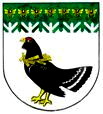 от 07 сентября 2022 года № 554О внесении изменений в Порядок предоставления субсидий организациям, осуществляющим холодное водоснабжение и (или) водоотведение на компенсацию выпадающих доходов, возникших в результате применения льготных тарифов на холодное водоснабжение и водоотведение на территории Мари-Турекского муниципального района Республики Марий Эл, утвержденный постановлением администрации от 01 августа 2022 года №495Администрация Мари-Турекского муниципального района Республики Марий Эл п о с т а н о в л я е т:1. Внести в Порядок предоставления субсидий организациям, осуществляющим холодное водоснабжение и (или) водоотведение на компенсацию выпадающих доходов, возникших в результате применения льготных тарифов на холодное водоснабжение и водоотведение на территории  Мари-Турекского муниципального района Республики Марий Эл, утвержденный постановлением администрации Мари-Турекского муниципального района от 01 августа 2022 года №495 (далее - Порядок), следующие изменения:1.1. Подпункт а) пункта 2.4. Порядка дополнить абзацем следующего содержания:«Приложения №2, 3, 4, 5, 6, 7 к справке - расчету размера субсидии на компенсацию выпадающих доходов, возникших в результате применения льготных тарифов на холодное водоснабжение и (или) водоотведение предоставляются в электронном виде на адрес электронной почты – adm_mari_turek@mail.ru в информационно-телекоммуникационной сети «Интернет»2. Разместить настоящее постановление на официальном сайте Мари-Турекского муниципального района в информационно-телекоммуникационной сети «Интернет».3. Контроль за исполнением настоящего постановления возложить на заместителя главы администрации Мари-Турекского муниципального района Ложкину Л.АМАРИЙ ЭЛ РЕСПУБЛИКЫНМАРИЙ ТУРЕК МУНИЦИПАЛЬНЫЙ РАЙОНЫНАДМИНИСТРАЦИЙЖЕАДМИНИСТРАЦИЯМАРИ-ТУРЕКСКОГО МУНИЦИПАЛЬНОГО РАЙОНАРЕСПУБЛИКИ МАРИЙ ЭЛАДМИНИСТРАЦИЯМАРИ-ТУРЕКСКОГО МУНИЦИПАЛЬНОГО РАЙОНАРЕСПУБЛИКИ МАРИЙ ЭЛПУНЧАЛПОСТАНОВЛЕНИЕПОСТАНОВЛЕНИЕ Глава администрацииМари-Турекскогомуниципального районаС.Ю. Решетов